П О С Т А Н О В Л Е Н И Е	В соответствии с Положением о наградах и почётных званиях Петропавловск-Камчатского городского округа от 24.07.2008 № 51-нд,  Решением       Городской Думы Петропавловск-Камчатского городского округа от 01.06.2011 № 395-нд «О представительских расходах и расходах, связанных  с приобретением подарочной и сувенирной продукции в Городской Думе  Петропавловск-Камчатского городского округа»,     ПОСТАНОВЛЯЮ: за добросовестное и безупречное исполнение служебного долга              и в связи с празднованием 271 годовщины со Дня основания города Петропавловска-Камчатского.Объявить Благодарность Главы Петропавловск-Камчатского                городского округа (в рамке):ГлаваПетропавловск-Камчатского городского округа                                                                               В.А. Семчев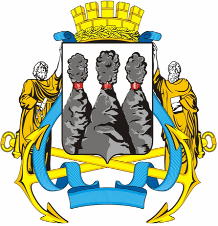 ГЛАВАПЕТРОПАВЛОВСК-КАМЧАТСКОГОГОРОДСКОГО ОКРУГА  « 12 » октября  2011 г. №  49Об объявлении Благодарности Главы Петропавловск-Камчатского городского округа служащим ПСКР «Камчатка»ДударевуЮрию Александровичу- оператору штурманской команды штурманской боевой части пограничного сторожевого корабля 2 ранга «Камчатка» отряда пограничных сторожевых кораблей Службы в городе Петропавловске-Камчатском;МальковуАлександру Анатольевичу- Командиру группы энергетических установок электромеханической боевой части пограничного сторожевого корабля 2 ранга «Камчатка» отряда пограничных сторожевых кораблей Службы в городе Петропавловске-Камчатском;БерезинуАнатолию Николаевичу- технику-машинисту трюмно-котельной команды электромеханической боевой части пограничного сторожевого корабля 2 ранга «Камчатка» отряда пограничных сторожевых кораблей Службы в городе Петропавловске-Камчатском.